EXTRA ESCOLAR D’ANGLES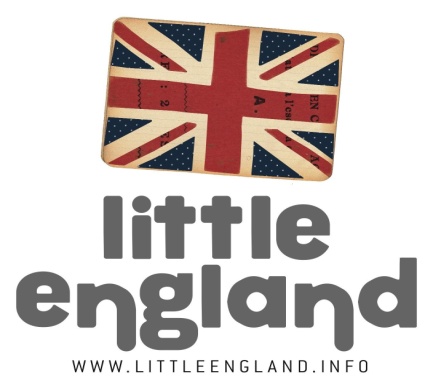 LEVEL:BAX / HIGH ESOTOPIC:UNWANTED NEIGHBOURSVOCABULARY:POLITICAL VOCABULARYGRAMMAR:USE OF MIXED TENSESRESOURCES:WORK SHEETSCOMPUTER FOR TYPINGINSTRUCTIONS:Print Activity sheet ‘UNWANTED NEIGHBOURS LESSON BAX’: Complete activities listed on the sheets.For last task, (ex. 6) choose either stance 1 or 2 and write to us (the central govrnment) at littleenglandbanyoles@gmail.com to explain your opinions and reasons. 